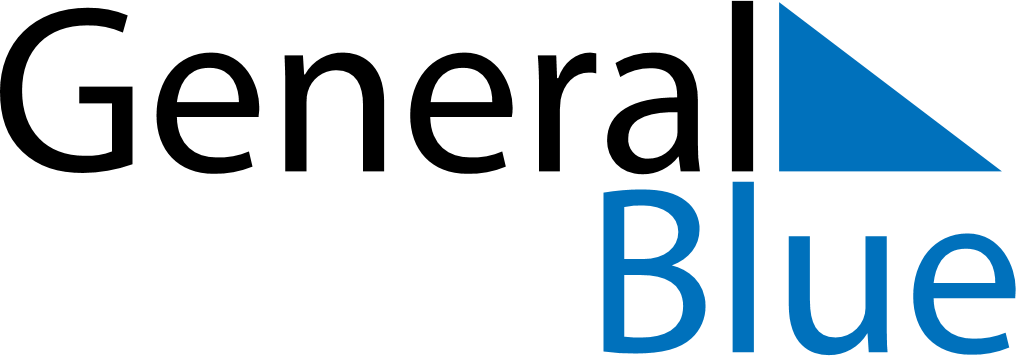 December 2029December 2029December 2029December 2029ChinaChinaChinaMondayTuesdayWednesdayThursdayFridaySaturdaySaturdaySunday1123456788910111213141515161718192021222223242526272829293031